Rosemarie AntonioObjective:  To be able to impart and enhance my acquired knowledge and skills.  To add value in the operation of a credible and aggressive organization.Summary: Over 15 years of experience in Administration and Customer Service.Accustomed to work under pressure and meeting deadlines.Ability to multi-task.Able to operate office equipment.Willingness to grow as an individual, with superiors and colleagues who are systematic and career oriented.Employment RecordReceptionist (April 2005 to May 2016)		                 EmiratesDuties and Responsibilities:Welcome visitors in person on the telephone.Direct visitors.Maintains security and issues visitor badges.Maintains telecommunication.Maintains safe and clean reception area.Contributes to team effort.Office Assistant (April 2005 to May 2016)Duties and Responsibilities:Providing proactive and efficient administrative support services to the organization.Responsible for maintenance and provision of office supplies including stock taking, and placing order on regular basis.Collating materials, producing brochures and binding presentations.Making photocopies and arrange distribution of materials.Distribution of internal post, sending faxes and ad hoc delivery within the office building.Responsible for greeting, prepare beverages all the company guests.Providing all general support and other relevant tasks when required.Saleslady (March 2003 to August 2003)			French Connection Fashion ClothingAl Ghurair City, Dubai, United Arab Emirates	Duties and Responsibilities:Communicate and assists customers in every way possible.Deals with customer complaints professionally.Coordinate with store keeper and data entry.Maintain standard display of products, cleanliness and safety in the showroom.Food & Beverage Staff (February 1997 – August 2001)            	Claridge Hotel P.O. Box 1833, Dubai, United Arab EmiratesDuties and Responsibilities:Manage all F&B and all day to day operation within budgeted guidelines to the highest standards.Identify customer needs and provide proactive concern.Reports to the manager on duty regarding sales and productivity.Educational BackgroundHotel and Restaurant Management (undergraduate) 1990-1992              Polytechnic University of the PhilippinesDona Aurora High School 1985-1989San Mateo, Rizal, PhilippinesComputer SkillsSoftware Applications:  	Microsoft Office (MS Word, MS Excel, MS Outlook & MS Access) and Internet ExplorerJob Seeker First Name / CV No: 1799280Click to send CV No & get contact details of candidate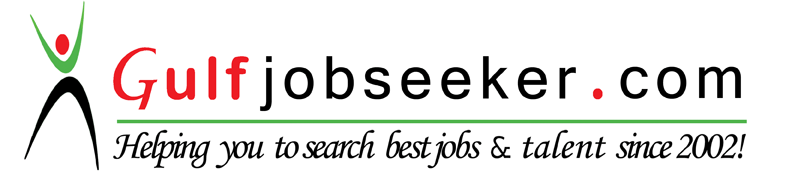 